УТВЕРЖДАЮ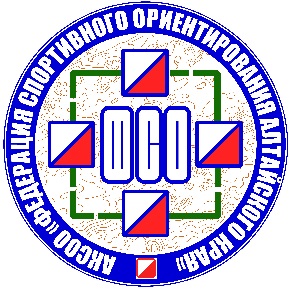 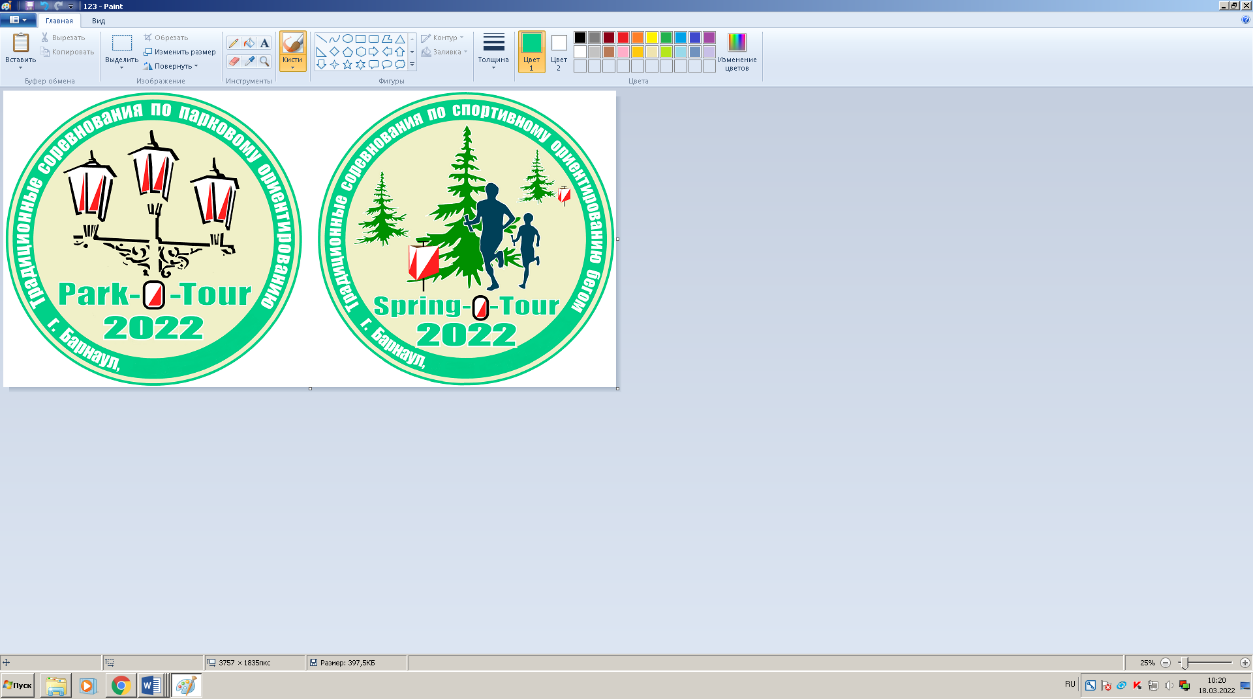 И.О. председателя АКСОО«Федерация спортивногоориентированияАлтайского края»Галкин В.А.Положение-регламент на соревнования по спортивному ориентированию, кроссовые дисциплины.«Весенняя многодневка 2022»«Park-O-Tour - 2022» и «Spring-O-Tour – 2022»1. Цели и задачи.Популяризация спортивного ориентирования, оздоровление участников, повышение спортивного мастерства, налаживание дружественных связей между регионами Российской Федерации, выявление сильнейших спортсменов Алтайского края.2. Время и место проведения.Соревнования проводятся с 12 апреля по 12 июня 2022 года в г. Барнауле и его пригороде, по вторникам, четвергам, возможны старты и по выходным дням. «Park-O-Tour – 2022» (парковые старты) - с 12 по 2 мая 2022 года - старты проводятся ДВА раза в день, утром с 09-00 до 10-00 и вечером с 15-30 до 18-30 часов.  «Spring-O-Tour – 2022» (лесные старты) - с 05 мая по 12 июня 2022 года - старты проводятся ДВА раза в день, утром с 09-00 до 10-00 и вечером с 15-30 до 18-30 часов. Воскресенье один раз в 11.003. Руководство соревнованиями.Общее руководство по организации и проведению соревнований осуществляет Федерация спортивного ориентирования Алтайского края. Непосредственное проведение соревнований возлагается на ГСК. МБУ СП СШ№ 9. МБУ СП СШ №64. Программа соревнований. «Park-O-Tour - 2022» Парковое ориентирование«Spring-O-Tour – 2022» Ориентирование в лесной зоне5. Участники соревнований.К соревнованиям допускаются все желающие, годные по состоянию здоровья.6. Парковое ориентирование:   «Park-O-Tour-2021», (12.04 - 2 мая 2022 г) Таблица начисления очков: «Park - O - Tour - 2022» Результат определяется по трём лучшим стартам из четырёх. Пятый старт – 2мая - гандикап. Набранные участником очки умножаются на 10 секунд, с этим временем лидер уходит на дистанцию. Остальные уходят согласно своим минутам. В гандикап попадают участники, которые проиграли не больше 6 минут. Остальные стартуют с общего стартаУчастники могут выступать и в более старшей группе, при условии, что они отбегают все старты данного блока соревнований в этой (старшей) группе, и получают очки, согласно таблице, без всяких коэффициентов, т.е. соревнуются со своими старшими товарищами на равных условиях.7. Ориентирование в лесу: «Spring-O-Tour-2022» (05 мая-12 июня 2022 г.)Таблица начисления очков:«Spring-O-Tour – 2022» Результат определяется по семи лучшим стартам из десяти (если пройденных этапов менее 7, берется общая сумма очков). 12 июня - Финал многодневки гандикап. Набранные участником очки умножаются на 5 секунд, с этим временем лидер у ходит на дистанцию. Остальные уходят согласно своим минутам. В гандикап попадают участники, которые проиграли не больше 10 минут. Остальные стартуют с общего стартаУчастники могут выступать и в более старшей группе, при условии, что они отбегают все старты данного блока соревнований в этой (старшей) группе, и получают очки, согласно таблице, без всяких коэффициентов, т.е. соревнуются со своими старшими товарищами на равных условиях.8. Награждение.Чемпионы, призеры в гандикапе по вариантам (А, В, С, Д) награждается ценными призами «Park - O - Tour - 2022».Призеры в каждой возрастной группе награждается медалями, грамотами и призами. Награждения по итогам парковых стартов – состоится 2 мая 2022 года (по окончанию гандикапа Научный городок).Чемпионы, призеры в гандикапе по вариантам, награждается ценными призами «Spring-O-Tour – 2022» Призеры в каждой возрастной группе награждается медалями, грамотами и призамиНаграждение состоится 12 июня 2022 года, в последний день многодневки.9. Заявка на соревнования.Заявка на соревнования принимается через сервис на сайте https://orgeo.ru/Так же, заявку можно подать по телефону: (8-923-645-3300) Королеву С.П.В заявке необходимо указать: Фамилию, Имя, Год рождения, Группу, Разряд, Коллектив.  Все заявки на предстоящие соревнования подаются заранее, минимум за сутки до старта. Заявиться на сайте можно как на все старты, так и по отдельности, перед каждым стартом. Спортсмены, пришедшие на старт без предварительной заявки – рискуют остаться без карты, либо, будут ждать освободившиеся карты!10. Система отметки.Система отметки на соревнованиях «Park - O - Tour - 2022» (парковые старты) будет компостером в карточке участника. Возможна комбинированная система отметки – использование чипа для «старта, финиша».На соревнованиях «Spring-O-Tour – 2022» (лесные старты), планируется использоваться электронная отметка. Так же, возможна комбинированная система отметки – использование чипа для «старта, финиша» и компостер с карточкой (о чем будет сказано в информации перед стартами)11. Информация по стартам.Информация по параметрам дистанций и всему остальному - будет размещаться на сайте http://www.altaicompass.com/ и спортивном сообществе «Алтайкомпас» (ВКонтакте https://vk.com/public211723991) за день до старта и ранее. Так же, информация по параметрам дистанций, результаты прошедших стартов и все остальное – будет и на месте стартаСпециальной странички соревнований на сайте не будет. Вся информация будет идти в текущем режиме реального времени, на главной странице сайта.12. Финансирование.Соревнования проводятся на условиях самоокупаемости - за счет заявочного взноса участников. Заявочные взносы распределяются по статье - «Оплата судейской работы». Призовой фонд формируется из внебюджетных средств - (Заявочный взнос и Пожертвований). 13. Заявочный взнос.Заявочный взнос для Членов АКСОО «ФСО Алтайского края»Группы: МЖ – 10, новички – 20 рублей МЖ – 12, 14, 16, 18 – 20 рублейМЖ Студенты     –     50 рублей     МЖ – 20, 21, Ветераны – 100 рублей Пенсионеры по возрасту – 50 рублейДля остальных (не членов Федерации) - 150 рублейВсе суммы указаны за один старт!Если участник платит за все старты сразу, то он имеет скидку: МЖ – 10,12,14,16,18 - 200 рублей – оплата за все старты сразу.МЖ – 20, 21(Э), Ветераны - 1000 рублей – оплата за все старты сразу.Пенсионеры по возрасту - 500 рублей – оплата за все старты сразу.Не члены федерации (кто не оплатил членский взнос) – 2000 рублей – оплата за все старты сразу.Членские взносы нужно оплатить до 10 апреля 2022 годаМЖ – 10, 12, 14, 16, 18 – 250 рублей (в год)МЖ – 20, 21(Э)-35 – 1000 рублей, МЖ – 36 и старше– 500 рублей (в год)ПЕНСИОНЕРЫ – 250 рублей (в год)ВНИМАНИЕ! Если из-за непогоды или, каких либо, других внештатных ситуаций старты будут отменены или перенесены - то на Главной странице сайта всегда будет информация по этому поводу.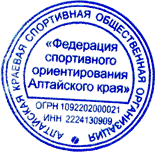 На сайт - http://www.altaicompass.com/ и спортивном сообществе
«Алтайкомпас» (ВКонтакте) следите за информацией.Данное положение является вызовом на соревнования.Удачных стартов!   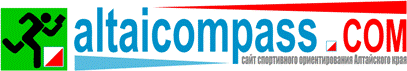 АКСОО ФСО Алтайского края(пять стартов в апреле 2022г )(пять стартов в апреле 2022г )(пять стартов в апреле 2022г )(пять стартов в апреле 2022г )датад/неделиместо проведенияместо проведения12 апрелявторникНагорный парк                   Нагорный парк                   14 апрелячетвергЮбилейный паркЮбилейный парк19 апрелявторникПарк «Лесная Сказка» (Индустриальный район)    Парк «Лесная Сказка» (Индустриальный район)    21 апреля четвергЮбилейный Парк   Юбилейный Парк   2 маяпонедельникНаучный городок финал «Park-O-Tour-2022» (гандикап)Старт в 11-00(12 стартов, 7 стартов в мае, 5 старта в июне)(12 стартов, 7 стартов в мае, 5 старта в июне)(12 стартов, 7 стартов в мае, 5 старта в июне)датад/неделиместо проведения05 мая    четвергСухой Лог, старт у баков, за садами12 мая	четвергСухой Лог, правая сторона17 маявторникГалкинская карта, старт за ручьем на просеки на бугорке19 мая	четвергГалкинская карта, старт у ручья, возле ж/дороге24 мая	вторникп. Новосиликатный, 26 маячетвергп. Новосиликатный, 31 маявторникСтарое стрельбище «Динамо»02 июнячетвергЛыжный мост Мария-РА, слева07 июнявторникКарта, в районе тюрьмы09 июнячетвергЛыжный мост Мария-РА, справа12 июнявоскресеньеЛыжный мост Мария-РА, район станции «Ползуново», Финал «Spring-O-Tour – 2022» (гандикап)                            Старт в 11-00местоочкиместоочкиместоочки1206811321577122312861314109514159104151местоочкиместоочкиместоочки1206811321577122312861314109514159104151